学生对专任教师“新时代高校教师职业行为十项准则”的评价1.你是   [单选题]2.你对我校教师在“坚定政治方向”方面的评价是   [单选题]3.你对我校教师在“自觉爱国守法”方面的评价是   [单选题]4.你对我校教师在“传播优秀文化”方面的评价是   [单选题]5.你对我校教师在“潜心教书育人”方面的评价是   [单选题]6.你对我校教师在“关心爱护学生”方面的评价是   [单选题]7.你对我校教师在“坚持言行雅正”方面的评价是   [单选题]8.你对我校教师在“遵守学术规范”方面的评价是   [单选题]9.你对我校教师在“秉持公平诚信”方面的评价是   [单选题]10.你对我校教师在“坚守廉洁自律”方面的评价是   [单选题]11.你对我校教师在“积极奉献社会”方面的评价是   [单选题]12.你对我校教师师德的总体评价是   [单选题]13.你最希望我校教师在哪些方面进行改进？   [填空题]选项小计比例本科生25699.22%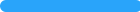 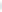 硕士研究生20.78%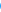 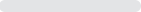 博士研究生00%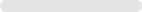 本题有效填写人次258选项小计比例很好21382.56%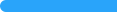 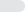 较好4015.5%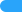 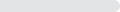 一般51.94%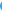 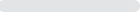 较差00%很差00%本题有效填写人次258选项小计比例很好21583.33%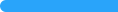 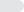 较好3915.12%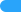 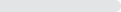 一般41.55%较差00%很差00%本题有效填写人次258选项小计比例很好20579.46%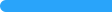 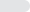 较好4818.6%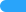 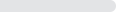 一般41.55%较差10.39%很差00%本题有效填写人次258选项小计比例很好20177.91%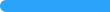 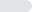 较好4818.6%一般83.1%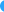 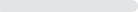 较差00%很差10.39%本题有效填写人次258选项小计比例很好20278.29%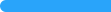 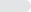 较好4417.05%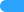 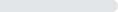 一般114.26%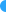 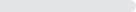 较差10.39%很差00%本题有效填写人次258选项小计比例很好19876.74%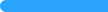 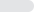 较好5320.54%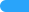 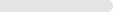 一般62.33%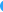 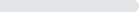 较差00%很差10.39%本题有效填写人次258选项小计比例很好20679.84%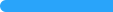 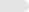 较好4417.05%一般72.71%较差10.39%很差00%本题有效填写人次258选项小计比例很好20780.23%较好4115.89%一般93.49%较差00%很差10.39%本题有效填写人次258选项小计比例很好20679.84%较好4617.83%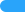 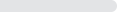 一般51.94%较差00%很差10.39%本题有效填写人次258选项小计比例很好20679.84%较好4718.22%一般51.94%较差00%很差00%本题有效填写人次258选项小计比例很好20278.29%较好5119.77%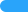 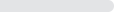 一般41.55%较差00%很差10.39%本题有效填写人次258